Documentation and Protocols Homework PacketThis homework packet is designed to help you practice evaluating documentation and protocols (SOPs), which you will need to do when auditing on-farm. Please bring your answers to the PAACO training session and be prepared to discuss as part of the first farm we review, Valley Dairy.Evaluate the 4 provided Documentation and Protocols and determine if they acceptable or not based on the PAACO Example Dairy Audit before your PAACO training session begins. Explain why or why not. Signed Cattle Care Agreement EuthanasiaDisbudding & Other Painful Procedures Fitness for TransportCow care agreement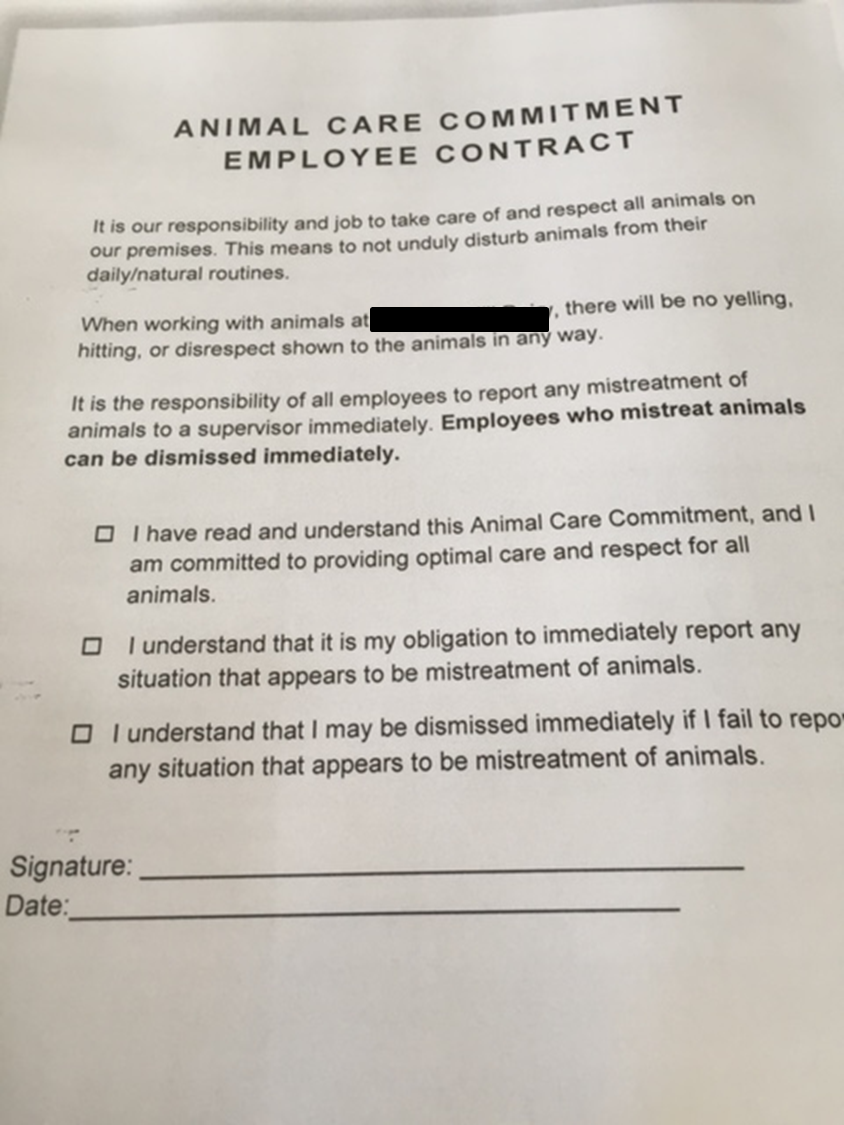 Acceptable or not? Why?:Euthanasia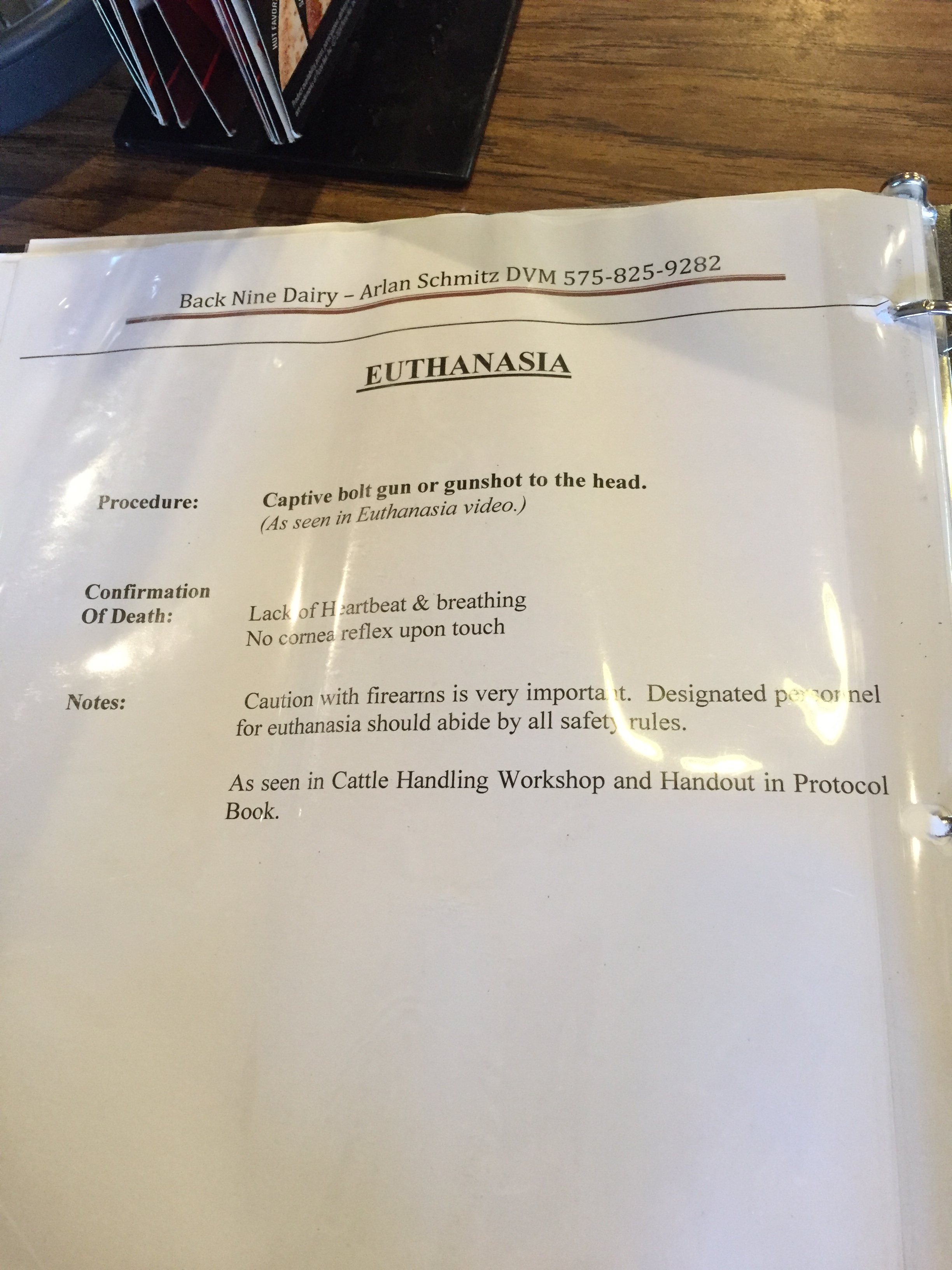 Acceptable or not? Why?:Painful procedures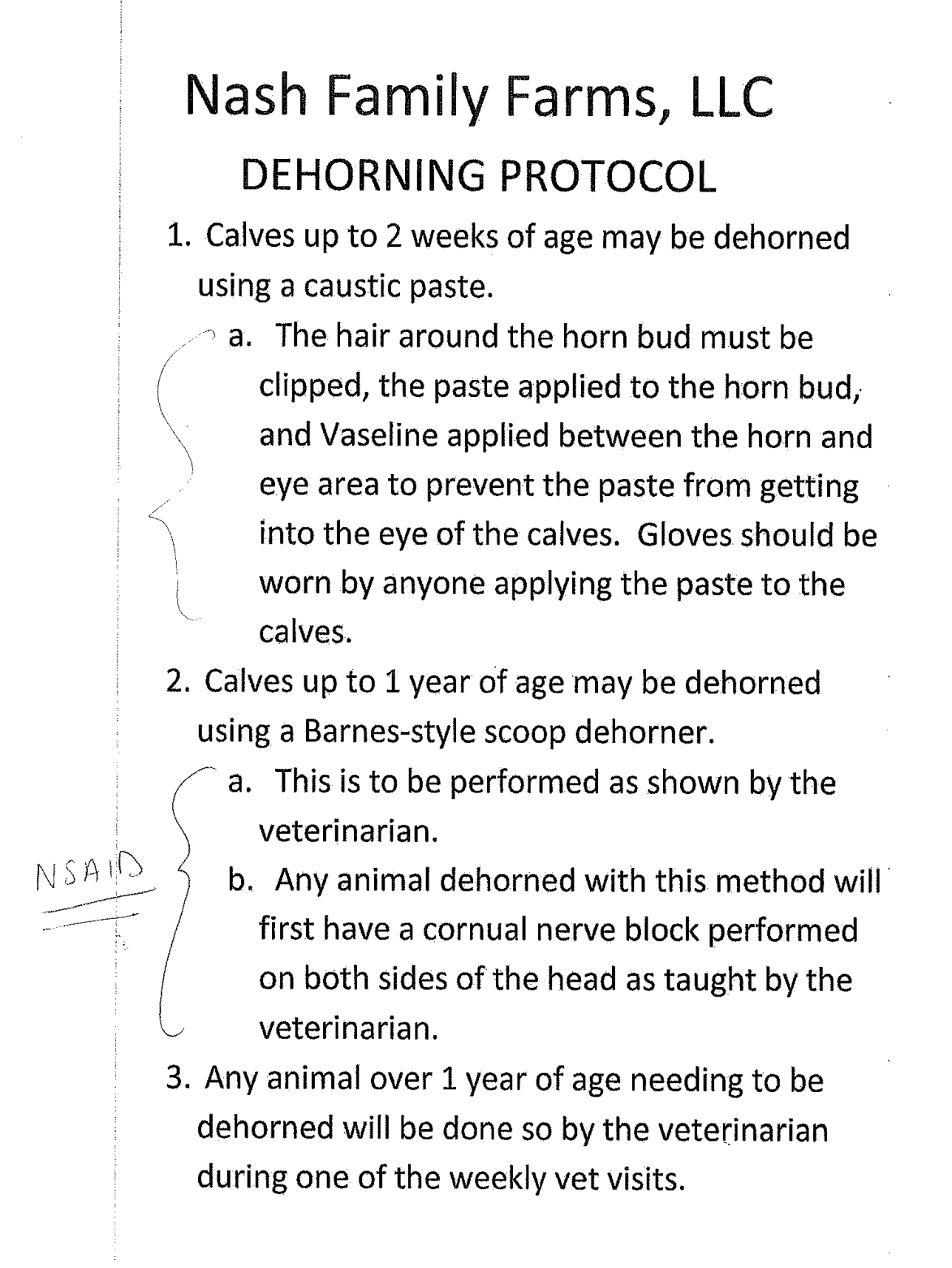 Acceptable or not? Why?:Fitness for transport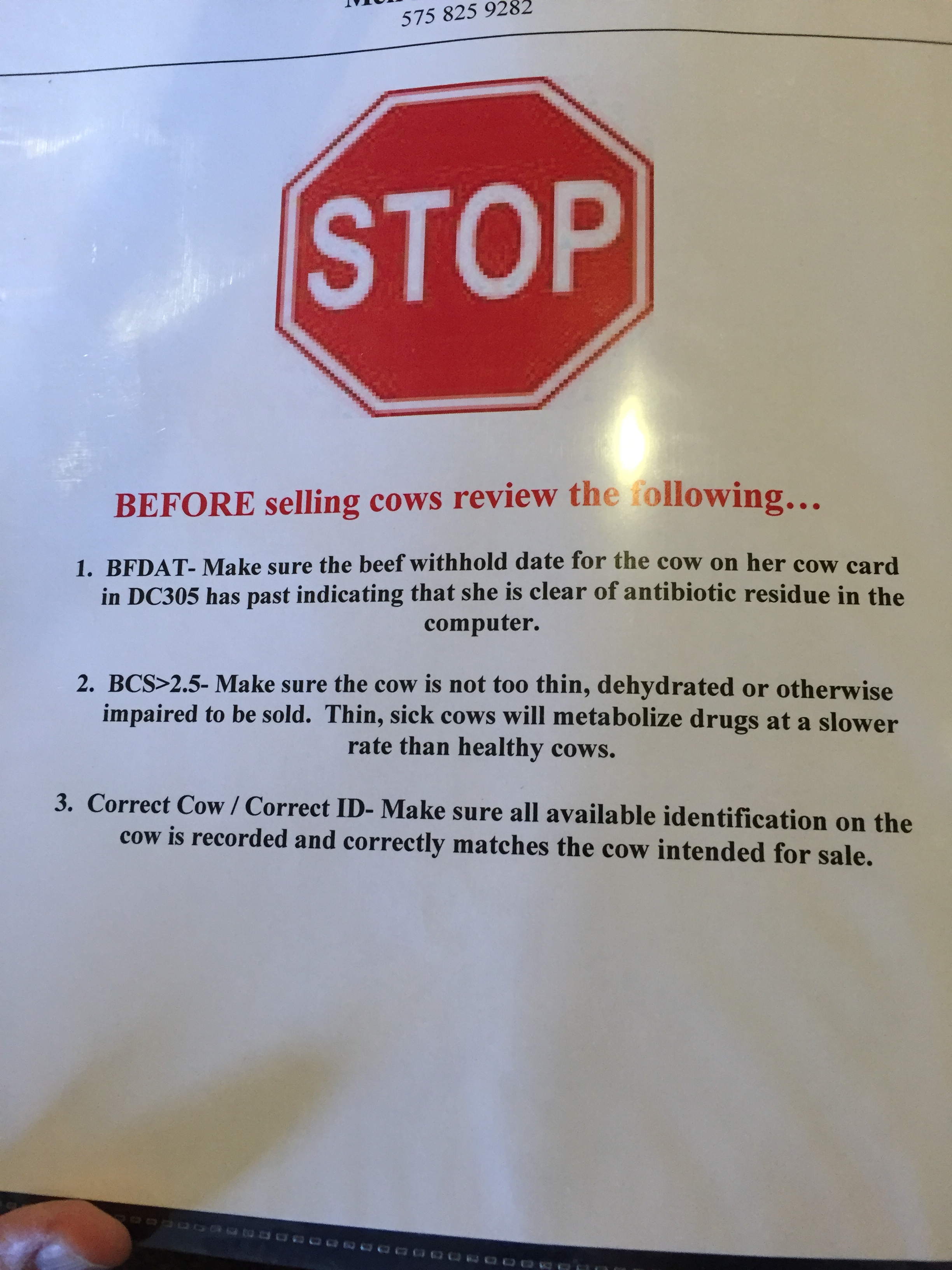 Acceptable or not? Why?: